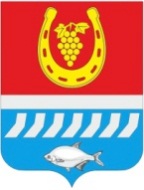 СОБРАНИЕ ДЕПУТАТОВ ЦИМЛЯНСКОГО РАЙОНАРЕШЕНИЕО присвоении условно разрешённого вида использования «Общественное управление» для земельного участка, расположенного по адресу: Ростовская область, Цимлянский район,                    х. Паршиков, ул. Мира, 9, кадастровый номер 61:41:0050405:84Рассмотрев служебную записку заведующего отделом имущественных и земельных отношений от 24.02.2022 № 102/2.2/94 о присвоении условно разрешённого вида использования «Общественное управление» для земельного участка, расположенного по адресу: Ростовская область, Цимлянский район, х. Паршиков, ул. Мира, 9, кадастровый номер 61:41:0050405:84, в соответствии с решением Собрания депутатов Цимлянского района от 23.12.2021 № 47 «Об утверждении Правил землепользования и застройки Маркинского сельского поселения», на основании протокола проведения публичных слушаний от 05.04.2022 , Собрание депутатов Цимлянского района                                              РЕШИЛО:1.Присвоить условно разрешённый вид использования «Общественное управление» для земельного участка, расположенного по адресу: Ростовская область, Цимлянский район, х. Паршиков, ул. Мира, 9, кадастровый номер 61:41:0050405:84.2. Отделу имущественных и земельных отношений не позднее чем в течении одного месяца зарегистрировать изменения сведений о разрешенном использовании земельного участка, расположенного по адресу: Ростовская область, Цимлянский район, х. Паршиков, ул. Мира, 9, кадастровый номер 61:41:0050405:84 в Управлении Федеральной службы государственной регистрации, кадастра и картографии по Ростовской области.3. Настоящее решение вступает в силу со дня официального опубликования.	4. Контроль за исполнением настоящего решения возложить на постоянную комиссию по аграрной политике, продовольствию и природопользованию Собрания депутатов Цимлянского района.Председатель Собрания депутатов –глава Цимлянского района                                                               Л.П. Перфилова14.04.2022№ 96г. Цимлянск